Гуманитарный проектгосударственного учреждения образования «Ясли-сад «Радуга» д. Мышковичи» отдела по образованию, спорту и туризму Кировского райисполкома Могилёвской области ищет спонсоров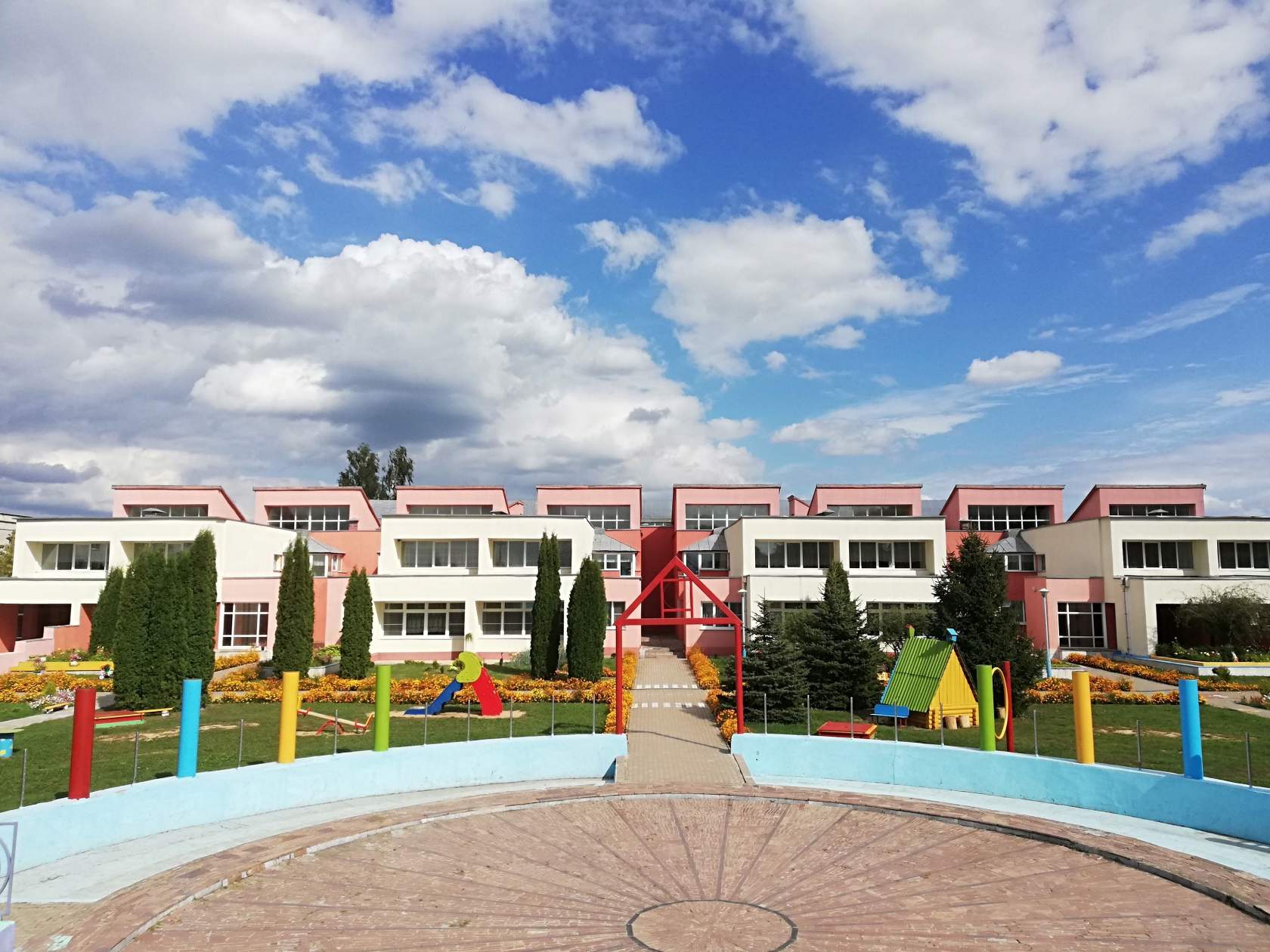 Цель проекта: сохранение и укрепления здоровья детей, созданиедополнительных возможностей для компенсации нарушенных функцийдетского организма через модернизацию и реконструкцию бассейна.1. Наименование проекта: создание условий для расширения инклюзивного пространства, мобилизуя ресурсы бассейна в государственном учреждении образования «Ясли-сад «Радуга» д. Мышковичи»2. Срок реализации проекта: 36 месяцев.3. Организация - заявитель, предлагающая проект: государственноеучреждение образования «Ясли-сад «Радуга» д. Мышковичи»4. Цель проекта: сохранение и укрепления здоровья детей, созданиедополнительных возможностей для компенсации нарушенных функцийдетского организма через модернизацию и реконструкцию бассейна.5. Задачи, планируемые к выполнению в рамках реализации проекта:- создать универсальную среду;- укрепить и сохранить физическое здоровье;- расширить опыт социального взаимодействия со сверстниками;- формировать культурно-гигиенические навыки;- повышение имиджа учреждения дошкольного образования в социуме.6. Целевая группа: воспитанники государственного учреждения образования «Ясли-сад «Радуга» д. Мышковичи»7. Краткое описание мероприятий в рамках проекта:- наружные работы по ремонту здания (заменадверных блоков, ремонт санузлов:2 умывальника, 2 унитаза);- внутренние работы по ремонту помещения (ремонт раздевалки, душевыхкабин, ремонт потолка, чаши бассейна, облицовка плиткой);- оснащение бассейна вентиляционной системой, системой подогрева иочистки воды; системой подогрева пола;- оснащения бассейна - торжественное открытие бассейна и популяризация здорового образа жизнидетей дошкольного возраста;8. Общий объем финансирования (в долларах США): для расчета затрат на реализацию проекта нужна помощь специалистаИсточник финансирования Объем финансирования (в долларах США) Средства донора: Софинансирование:1.Надувные игрушки (маленькие)  15 шт.Наглядно-игровой материал для младшего возраста2.Игрушки надувные большие5 шт.Игровой и демонстрационный материал3.Кольца цветные, тонущие 18 см.15 шт.Демонстрационный и игровой материал4.Цветные тонущие палочки20 шт.Игровой и дидактический материал для плавания под водой5.Обручи нетонущие2 шт.Игровой и дидактический материал6.Баскетбольные корзины плавающие2 шт.Игровой материал7.Мяч резиновый15 шт.Игровой материал, используется также как кольцеброс8.Игрушки – рыбки.15 шт.Игровой и дидактический материал для тренировки дыхания9.Доски плавательные15 шт.Игровой и дидактический материал – скольжение по поверхности воды10.Ласты детские15 шт.Дидактический материал для совершенствования работы ног11.Нарукавники для плавания оранжевые15 парДля соблюдения техники безопасности12.Круги для плавания15 шт.Для соблюдения техники безопасности и как игровой материал13.Корзины для хранения игрушек6 шт.Для хранения и как игровой материал14.Мячи надувные  15 шт.Игровой и дидактический материал15.Нудлы цветные короткие 16 шт.Для тренировки техники передвижения на воде16.Нудлы цветные длинные10 шт.Для тренировки техники передвижения на воде17.Флажки-ограничители6 шт.Для организации упражнений на воде18.Веревка с попловками2 штДля организации упражнений на воде19.Подставки по нудлы с отверстием16 штДля организации упражнений на воде20.Поплавок для плавания18 штДля организации упражнений на воде9. Место реализации проекта (область, район, город)Могилёвская область, Кировский район, аг. Мышковичи10. Контактные лица:      Иваницкая Жанна, заведующий государственного учреждения образования «Ясли-сад «Радуга» д. Мышковичи»мобильный телефон: +37529 1580572, рабочий телефон (802237) 71-302адрес электронной почты: raduga_mishkovichi@tut.by     Асташова Вероника , заместитель заведующего по основной деятельности государственного учреждения образования «Ясли-сад «Радуга» д. Мышковичи»мобильный телефон: +37529-9937780, рабочий телефон (802237) 72-412адрес электронной почты: raduga_mishkovichi@tut.by